Утверждено приказом 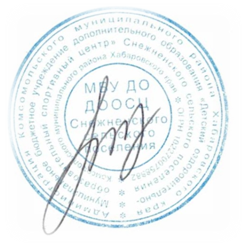 директора МБУ ДО ДООСЦ№ 24-од от 27.07.2020Список обучающихся в объединениях МБУ ДО ДООСЦ Снежненского сельского поселения на 2019-2020 учебный год 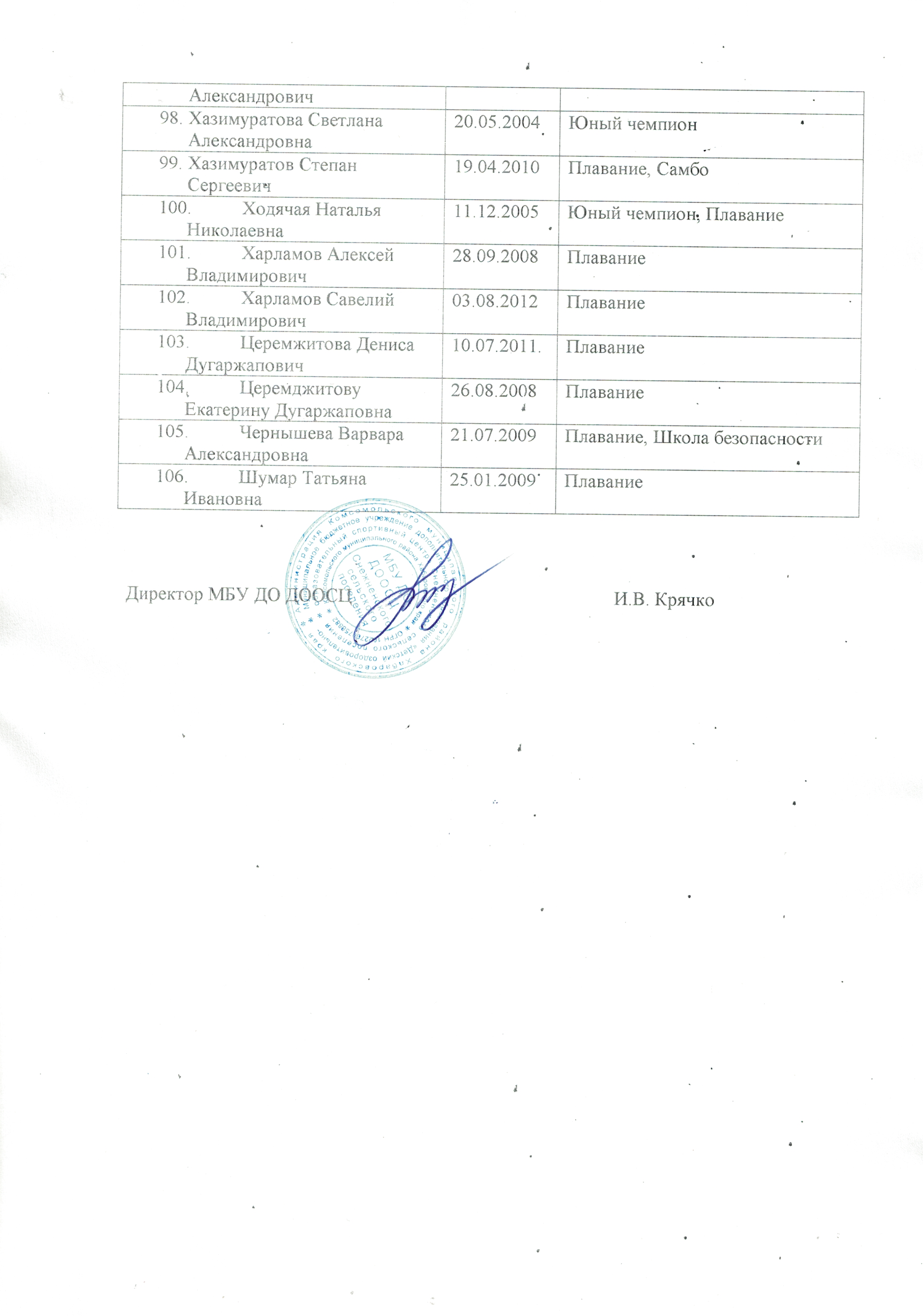  Ф.И. О. обучающегосяДата рождения Объединения которые посещаютАверьянова Маргарита Евгеньевна06.10.2003Юный чемпионАкунка Дмитрий Евгеньевич28.01.2007Народные игрыАрхипов Матвей Александрович29.09.2009Плавание, СамбоБудылева Анна Александровна25.05.2010СамбоБатоболотов Арсалан Нимаевич8.08.2012СамбоБатоболотов Алдар Нимаевич14.11.2009СамбоБатоболотова Арюна Нимаевна8.08.2012ПлаваниеБондарев Илья Александрович07.06.2008Школа Безопасности, СамбоБонярук Константин Николаевич04.09.2006Самбо, Гандбол, Плавание, Юный чемпионБобров Елисей Васильевич21.08.2005Плавание, БарабанщикиВакулова Карина Сергеевна18.07.2011Народные игры, Школа безопасностиВиноградова Арьята Владимировна31.01.2008Школа БезопасностиВолкова Екатерина Сергеевна15.01.2006Плавание, БарабанщикиГабараева Алина Руслановна02.03.2008ПлаваниеГоровой Ярослав Романович1.12.2012СамбоГрязнев Артем Владиславович05.11.2010СамбоДоржиев Цырен Ринчинович17.09.2006ПлаваниеДорджиева Алина Ринчиновна25.04.2012ПлаваниеЕфремов Артем Денисович20.01.2011Народные игры, СамбоЕгорова Анастасия СергеевнаПлавание, Народные игрыЖуравлев Егор Евгеньевич02.07.2008ПлаваниеЖуравлев Леонид Евгеньевич15.08.2011СамбоЗенич Елена Сергеевна05.01.2004Юный чемпион, Плавание, барабанщикиЗенич Роман Сергеевич19.12.2006Плавание, Народные игрыИванченко Дмитрий Эдуардович23.11.2008Плавание, Юный чемпионИгнатьев Максим Михайлович14.08.2006Народные игры, Школа безопасности, ГандболКабаков Вадим Александрович04.07.2003Самбо, Плавание, Юный чемпионКазанцев Эдуард Юрьевич24.09.2006ГандболКарабаев Тагир Артурович20.12.2010СамбоКарлагина Елизавета Олеговна11.01.2007Плавание,Карпушкина Виктория Александровна02.12.2006Плавание, ГандболКарягин Никита Романович11.12.2003Самбо, Юный чемпион, барабанщикиКарягина Кристина Романовна08.06.2010ПлаваниеКасьяник Регина Максимовна11.04.2012ПлаваниеКлимова Мария Николаевна24.02.2009Народные игрыКовалевич Савелий Романович17.12.2007Школа Безопасности, ПлаваниеКоваленко Даниил Юрьевич09.01.2009ПлаваниеКоваленко Диана ЮрьевнаПлаваниеКолмогорова Виктория Николаевна27.08.2008Народные игрыКолмогорова София Федоровна23.12.2011Народные игрыКолмогоров  Егор Федорович27.09.2008Народные игрыКолмогоров Иван Федорович06.10.2006Юный чемпионКомаров Артем Александрович03.07.2005ПлаваниеКотрярова Кира Кирилловна04.04.2012ПлаваниеКондратенко Татьяна Павловна02.11.2006Народные игрыКосачев Рустам Геннадьевич01.09.2007Самбо, Школа безопасности, ПлаваниеКражан Данил Николаевич02.09.2006Юный чемпионКрасницкая Наталья Алексеевна10.12.2009Народные игрыКубович Александр Александрович06.02.2004Самбо, Плавание, ГандболКузнецов Сергей Владиславович08.09.2003Юный Чемпион, СамбоЛихторович Матвей Николаевич15.01.2008СамбоЛожкина Варвара Михайловна23.09.2008ПлаваниеМальцев Сергей Николаевич10.11.2011Плавание, СамбоМассалимов Александр Олегович13.12.2007Самбо, ПлаваниеМатвеева Вероника Алексеевна28.12.2009Народные игрыМахновский Семен Дмитриевич06.07.2006Юный чемпион, ПлаваниеМереняшев Глеб Сергеевич27.05.2007Самбо, Юный чемпионМихалейно Станислав Александрович18.02.2007ПлаваниеМихалев Андрей Алексеевич16.02.2011Самбо, Юный чемпион, Плавание, Гандбол, Школа БезопасностиМихалева Алина Александровна04.06.2006Плавание, Юный чемпионМихеев Евгений Дмитриевич18.01.2009Юный чемпион, Гандбол, Школа безопасностиМорозов Матвей Николаевич18.09.2008Плавание. СамбоМорозова София Николаевна13.08.2006Самбо, Юный чемпион, ПлаваниеМырченко Арина Николаевна29.11.2006Плавание, гандболНазина Валерия Сергеевна27.04.2004Плавание, Юный чемпионНаумчук Денис Евгеньевич09.06.2007ПлаваниеНикитина София Евгеньевна30.12.2009ПлаваниеНесытых Русран Сергеевич23.06.2012.Плавание, Юный чемпионОрлова Милена Олеговна18.02.2009Народные игрыПлахотин Антон Александрович24.11.2007Плавание, самбоПлахотина Ольга Александровна05.01.2011ПлаваниеПлоскова Кира Андреевна27.11.2008ПлаваниеПолоусова Марина Аркадьевна28.02.2010Плавание, СамбоПохабов Давид Александрович13.06.2003Самбо, Плавание, Юный чемпионПрошкин Арсентий Андреевич15.10.2008Юный чемпион, Самбо, Школа безопасности, ПлаваниеПрошкин Виктор Андреевич08.12.2004Юный чемпион, ПлаваниеПрошкин Павел Андреевич24.12.2010Гандбол, Школа безопасностиПрошкина Вероника Андреевна14.08.2007Плавание,Рябова Кира Алексеевна13.12.2006ПлаваниеРябова Агата Алексеевна06.11.2012ПлаваниеСажина Виктория Николаевна16.12.2008Народные игрыСивцов Арсентий Сергеевич08.08.2010Самбо, Школа безопасностиСимаков Семен Андреевич17.02.2008Плавание, ГандболСкворцов Никита Алексеевич31.08.2006Юный чемпион, ПлаваниеСмирнов Юрий Антонович19.05.2012.ПлаваниеСкубиев Сергей Иванович17.01.2011Плавание, СамбоСкубиев Константин Иванович08.01.2012.Плавание, самбоСолецкий Владимир Алексеевич13.02.2010СамбоСоротокина Дарина Игоревна25.06.2006Юный чемпионСоротокиа Дана Игоревна 14.04.2008ПлаваниеСкворцова Анастасия Алексеевна10.12.2007ПлаваниеСтепанов Кирилл Андреевич21.10.2006ПлаваниеТрунина Злата Сергеевна07.09.2008Плавание, Народные игрыУдовина Светлана Дмитриевна08.10.2005Народные игры, гандбол,Фомичев Алексей Михайлович 13.04.2008ГандболХазимуратов Роман Александрович17.03.2006Самбо, Юный чемпион, Гандбол, ПлаваниеХазимуратов Рустам Александрович18.04.2010Самбо, Гандбол, Юный чемпионХазимуратова Светлана Александровна20.05.2004Юный чемпионХазимуратов Степан Сергеевич19.04.2010Плавание, СамбоХодячая Наталья Николаевна11.12.2005Юный чемпион, ПлаваниеХарламов Алексей Владимирович28.09.2008ПлаваниеХарламов Савелий Владимирович03.08.2012ПлаваниеЦеремжитова Дениса Дугаржапович10.07.2011.ПлаваниеЦеремджитову Екатерину Дугаржаповна26.08.2008ПлаваниеЧернышева Варвара Александровна21.07.2009Плавание, Школа безопасностиШумар Татьяна Ивановна25.01.2009Плавание1 класс1 класс1 классВотеев Ренат Дмиртевич17.04.2013Плавание, самбо, юный чемпионСтарабуб Мирон Николаевич08.02.2014Самбо , народные игры, плаваниеХазимуратов Артур Александрович17.01.2014Самбо , юный чемпионКарпушкин Милана Александровна10.01.2014ПлаваниеКолтунова Виона Андреевна24.10.2013ПлаваниеЕрмаченкова Анна Семеновна23.11.2013Плавание